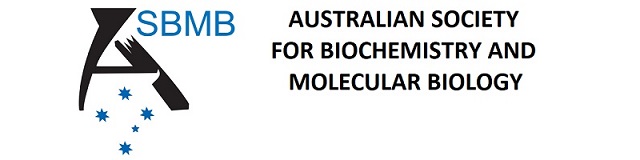 APPLICATION FORM FOR THE ASBMB FELLOWSHIPSA. Formatting: A4 paper setting, double-spacing and 12 point Times New Roman font. Any application failing to comply with formatting requirements and maximum specified space limits (see below) will be removed from further consideration.B. Supporters: Each applicant must ask two supporters to each provide confidential reports by email directly to the Secretary (secretary@asbmb.org.au). 	The report by each Supporter is to contain an evaluation of:	i. the Applicant’s academic and research achievements and current research interests 	ii.  the quality of the proposed activity for which the Award is sought.C. Application Details: Applicants should submit their Application containing their details, numbered in the following order, and not exceeding the maximum specified space limits.1.  Application Form. Complete the online form and be ready to upload your application document which should include the followng:2.	Educational qualifications. [0.5 page]Institution(s), qualification(s), year(s).3.	Proposed use of the Fellowship. [1 page]Fellowships provide funds to attend an overseas conference in a field associated with biochemistry or molecular biology or to visit briefly a research laboratory (or laboratories) within Australia or overseas in order to learn new research techniques.4.	Current research activities. [1 page]Describe your current research and its relevance to your application for the Fellowship.5.	Previous achievements.Scholarships, awards, commendations, etc.6.	Refereed publications (can be single-spaced)List all publications in peer-reviewed publications. You may provide brief annotation of important papers (no more than 3 lines) describing its significance, number of citations, impact factor of the journal or journal ranking within the field based on impact factor (specify the field if not Biochemistry and Molecular Biology).7.	Conference abstracts.List all proceedings, abstracts and poster presentations at international or national conferences, meetings or workshops. Indicate if you were the presenting author, or if someone else presented your work.8.	Significant contributions to the ASBMB, our affiliated special interest groups or the broader scientific community. [1 page] 	Examples include committee service, conference/symposium/workshop organization, contributions to the Australian Biochemisty or any other activity where you engaged positively with the society or your scientific community that was not directly related to promoting your own research. 9.	Any other evidence that you feel will help your case, including or details of significant career disruptions. [1 page]10. A copy of your academic transcript that shows the date of award of your Ph.D.